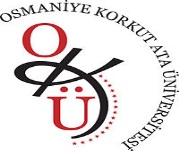 OSMANİYE KORKUT ATA ÜNİVERSİTESİMÜHENDİSLİK VE DOĞA BİLİMLERİ FAKÜLTESİELEKTRİK-ELEKTRONİK MÜHENDİSLİĞİ BÖLÜMÜ2023-2024 BAHAR YARIYILI FİNAL SINAV PROGRAMIGÜNBAŞLANGIÇSAATİDERSÖĞRETİM ELEMANIDerslikler01/07/2024PAZARTESİ 09:1501/07/2024PAZARTESİ 11:00YDİ II Yabancı Dil IIÖğr. Gör. Mithat EKİNCİEB30201/07/2024PAZARTESİ 13:15AİİT II Atatürk İlkeleri ve İnkılap Tarihi IIDoç. Dr. Ebru GüherEA103-EB103-EB204-EB203-EB20201/07/2024PAZARTESİ 14:15EEM-474 İstatistiksel Sinyal İşlemeProf. Dr. Elif Derya ÜBEYLİEI20402/07/2024SALI11:00TD II Türk Dili IIÖğr. Gör. Funda YILDIRIMEB30202/07/2024SALI13:15EEM 208 Mühendisler için Olasılık ve İstatistikProf. Dr. Elif Derya ÜBEYLİEI20402/07/2024SALI15:15EEM 472 Enformasyon TeorisiDr. Öğr. Üyesi Kemal BALIKÇIEI20403/07/2024ÇARŞAMBA10:15EEM 104 Fizik IIProf. Dr. Muhittin ŞAHANEI204-EI20503/07/2024ÇARŞAMBA13:15EEM 322 Dijital Sinyal İşlemeProf. Dr. Elif Derya ÜBEYLİEI20403/07/2024ÇARŞAMBA15:15EEM 212 Analog ElektronikProf. Dr. S. Batuhan AKBENEI20404/07/2024PERŞEMBE10:15EEM 446 Akıllı SistemlerDr. Öğr. Üyesi İbrahim ÖZTÜRKProje ödevi olarak yapılacaktır.04/07/2024PERŞEMBE13:15EEM 106 Teknik İngilizce IDoç. Dr. Halil EROLEI20404/07/2024PERŞEMBE15:15EEM-294 Gönüllülük ÇalışmalarıDr. Öğr. Üyesi Yavuz Selim İŞLEREI20405/07/2024CUMA10:15EEM 210 Devre Analizi IIDr. Öğr. Üyesi Yavuz Selim İŞLEREI20405/07/2024CUMA13:30EEM 362 Elektrik TesisleriDr. Öğr. Üyesi Çağatay CEBECİEI20405/07/2024CUMA15:3008/07/2024PAZARTESİ10:15EEM 342 Haberleşme SistemleriDr. Öğr. Üyesi Kemal BALIKÇIEI20408/07/2024PAZARTESİ13:15EEM 112 Bilgisayar ProgramlamaDr. Öğr. Üyesi İbrahim ÖZTÜRKEI204-EI20508/07/2024PAZARTESİ15:15EEM 494 Teknoloji ve İnovasyonDoç. Dr. Mehmet SÖNMEZEI20409/07/2024SALI10:15EEM 102 Matematik IIDr. Öğr. Üyesi Aykut EMNİYETEB20409/07/2024SALI13:15EEM 204 Malzeme BilimiÖğr. Gör. Dr. Kübra GENÇEI20409/07/2024SALI15:15EEM-406 Programlanabilir Mantık Denetleyicileri Doç. Dr. Halil EROLEI20410/07/2024ÇARŞAMBA10:15EEM-292 Akademik TürkçeProf. Dr. Selahaddin Batuhan AKBEN-10/07/2024ÇARŞAMBA13:15EEM – 452 FotonikProf. Dr. Ufuk BALEI20410/07/2024ÇARŞAMBA15:15EEM 352 Bilgisayar AğlarıDoç. Dr. Mehmet SÖNMEZEI20411/07/2024PERŞEMBE10:15EEM 302 Kontrol SistemleriDoç. Dr. Halil EROLEI20411/07/2024PERŞEMBE13:15EEM 202 Sayısal YöntemlerDoç. Dr. Mehmet SÖNMEZEI20411/07/2024PERŞEMBE15:15EEM – 422 Biyomedikal Sinyal İşlemeProf. Dr. Ufuk BALEI20412/07/2024CUMA10:15EEM 108 Lineer Cebir ve Vektör AnalizDr. Öğr. Üyesi Seda ERMİŞEI20412/07/2024CUMA13:30EEM 206 Elektromanyetik Alan TeorisiDr. Öğr. Üyesi Seda ERMİŞEI20412/07/2024CUMA15:30EEM-490 Mezuniyet TeziBölüm Öğretim Üyeleri-